Publicado en   el 05/08/2015 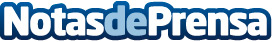 Vehículos que se vuelven «transparentes» gracias a cámaras para facilitar adelantamientosDatos de contacto:Nota de prensa publicada en: https://www.notasdeprensa.es/vehiculos-que-se-vuelven-transparentes-gracias Categorias: Automovilismo Industria Automotriz http://www.notasdeprensa.es